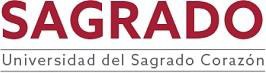 SYLLABUSTITLE:	Sign Language: Advanced LevelCODE:	LSN 115PREREQUISITE:	LSN 110 o EDU 221CREDITS:	3 credits | 45 contact hours | 1 termDESCRIPTIONThis course is designed for those students who have developed basic and intermediate level skills. This is a theoretical/practical course that develops narrative and conversational skills about different events and the localization of objects and people. New vocabulary and key grammatical structures are incorporated through dialogues and narrations. The course studies the different types of numbers, develops fluency, modulation, and expansion in spelling, concepts, and communication. The use of spatial verbs and negative incorporation are practiced. The course develops comprehension skills through short stories, anecdotes, and news. JUSTIFICATIONEvery student interested in actively participating and serving within the deaf community must have the correct and necessary knowledge regarding this community’s culture as well as knowing the sociolinguistic challenges this population faces. The only way to meet these goals is through mastery of this community’s sign language. Therefore, when learning sign languages in a curricular modality by levels, it is necessary to study a third, or advanced, level that develops the necessary skills in students, so they master, in a pertinent way, the sign language used by the Puerto Rican deaf community. Mastery of this language will not only allow students to develop skills and data and information knowledge but will also serve as an academic basis for the study of the interpretation of sign language (variation of Puerto Rico).COMPETENCESThe course develops the following competences in students:Critical questioningEthical sense and social justice CommunicationOBJECTIVESAfter completion of the course, students will be able to:Participate in conversations in an appropriate level of formality for different topics.Intervene in conversations related to the body, food, clothing, shopping, holidays, celebrations, and travel. Perform object and people’s descriptions according to their physical characteristics (expansion). Increase their vocabulary and knowledge about numbers. Provide examples of classifiers and their use (name, adjectives, and verbs). Describe and provide examples of non-manual markers, temporal concepts, and verb directionality. Describe and provide examples of negative incorporation. Describe and provide examples of numeral incorporation.Use grammatical space correctly. Use temporal concepts correctly. CONTENTSLocalizationVocabulary and grammatical structuresPracticeLocating objects and people in different placesLocation in/out of placesNarration of past eventsTemporary descriptions, clarifications of various mattersVocabulary and grammatical structuresPracticeSuggestions, complaints, and requestsTemporal aspectClarification of various issues and situationsMorphologyRequesting permissionSituations of daily livingVocabulary and grammatical structuresPracticeExchange of informationDaily life eventsCorrection and elaboration Events in chronological sequenceLocative and descriptive classifiers Use of classifiers in various contexts and situationsVocabulary and grammatical structures Practice Descriptive classifiers for shape, size, textures, and patterns Definitions-expansion of concepts Topic/comment structure Signs for addition, subtraction, division, multiplication, and currencyNon-manual markersTime: duration and modulation aspectsVocabulary and grammatical structures Practice Temporal sequence Temporal signs with duration aspect Communicating opinions and feelings Describing and discussing various activitiesCommunication control and modulation  METHODOLOGYThe following strategies from the active learning methodology are recommended:Mind mapsVideo analysis Manual descriptions of objects Representations Role playContent practicesCourse topics Q & A’sColloquies Dialogues Conferences Collaborative learningConceptual, procedural, and attitudinal learning EVALUATIONLEARNING ASSESSMENTThe institutional assessment rubric is applied to the course’s core activity.BIBLIOGRAPHYBaker-Shenk, C., Cokely D. (1991). American Sign Language (Green Books Series). Gallaudet University PressBernstein Fant, B., Fant, L. (2008). The American Sign Language Phrase Book. (3rd ed.). McGraw Hill.Díaz, E. (2013). Está en tus manos. Curso de lenguaje de señas, con ejercicios de práctica. Imagivisión.Eastman, G. C., Norestky, M., & Censoplano, S. (1989). From Mime to Sign. T.J. Publishers.Humphries, T., Padden, C., & O’Rourke, T.J. (1994). Basic Course in American Sign Language (2nd ed.). T.J. Publishers.Matos, A. L. (1990). Aprende señas conmigo. Editorial Raíces. Riekehof, L. (1980). Talk to the Deaf (18th ed.). Gospel Publishing House.Zinza, J. E. (2006). Master ASL: Fingerspelling, Numbers, and Glossing. Sign Media Inc.Zinza, J. E. (2006). Master ASL: Level 2 (Units 13-17) Sign Media Inc.ELECTRONIC RESOURCESAmerican Sign Language Dictionary: http://www.aslpro.com/cgi-bin/aslpro/aslpro . American Sign Language University (ASLU) Facebook group: https://www.facebook.com/groups/Lifeprint.ASLU/ American Sign Language: http://www.aslpro.cc/cgi-bin/aslpro/aslpro.cgi Gallaudet University Library: https://www.gallaudet.edu/library/electronic-resourcesFor more information resources related to the course’s topics, access the library’s webpage http://biblioteca.sagrado.edu/REASONALBE ACCOMMODATION For detailed information on the process and required documentation you should visit the corresponding office. To ensure equal conditions, in compliance with the ADA Act (1990) and the Rehabilitation Act (1973), as amended, any student in need of reasonable accommodation or special assistance must complete the process established by the Vice Presidency for Academic Affairs.ACADEMIC HONESTY, FRAUD, AND PLAGIARISM Any student who fails to comply with the Honesty, Fraud, and Plagiarism Policy is exposed to the following sanctions: receive a zero in the evaluation and/or repetition of the assignment, an F(*) in the course, suspension, or expulsion as established in the document Política de Honestidad Académica (DAEE 205-001) effective in August 2005.All rights reserved | Sagrado | August 2020 | Translated May 2022Partial assignments30%Presentations30%Participation20%Final project or exam20%TOTAL100%